THE EFFECT OF TIKTOK VIDEO IN LEARNING PRONUNCIATION SKILL AT GRADE TENTH OF SMA NEGERI 2 LUBUK PAKAM ACADEMIC YEAR 2022/2023A THESISby DHEA APRILIA NASUTIONNPM: 191224019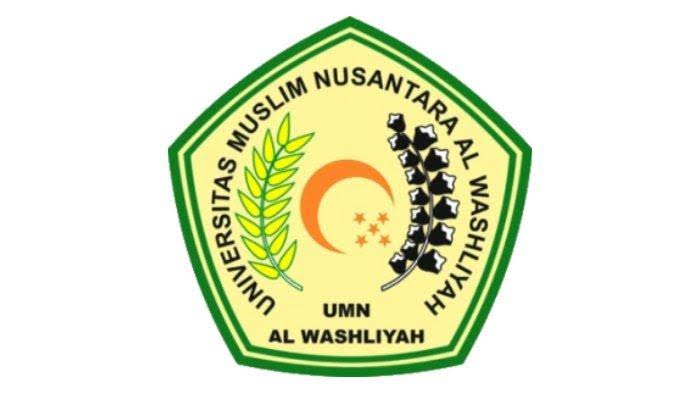 ENGLISH EDUCATION DEPARTMENTFACULTY OF TEACHER TRAINING AND EDUCATION UNIVERSITAS MUSLIM NUSANTARA AL WASHLIYAHMEDAN2023